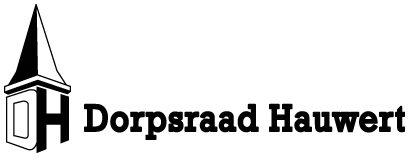 Secretariaat, Jan Kempenaar, Papenveer 20e-mail adres: jankempenaar@hotmail.comwebsite: www.dorphauwert.nlVerslag dorpsraadvergadering Hauwert 20 maart 2019              Agendapunten: Opening / mededelingen/ ingekomen mails/brievenDe jaarvergadering wordt geopend door de voorzitter van de dag Jan Kempenaar die een ieder hartelijk welkom heet en met name wethouder Harry Nederpelt en Sigrid van der Valk die aanwezig zijn om een presentatie over het duurzaamheidbeleid van de Gemeente te geven.
Afbericht ontvangen van Aris Ruiter, Luiten Plekker, Claudia Selders en Gerard Kamp. Duurzaamheidsagenda gemeente MedemblikHet woord is aan Harry Nederpelt en Sigrid van der Valk ondersteund met een PowerPoint presentatie om inzicht in internationale, nationale en lokale Klimaatdoelstellingen te geven, en wat we zelf kunnen doen. Een samenvatting:Klimaatakkoord, in 2030 49 % CO2 reductie t.o.v. 1990 en in 2050 aardgasvrij, De benodigde hernieuwbare energie in 2030 is vergelijkbaar met 500 windmolens op land en 75 miljoen zonnepanelen.Het Rijk heeft Nederland in energieregio’s verdeeld waarvan West-Friesland met de kop van Noord-Holland en Noord-Kennemerland de energieregio NHN vormt.Met de Regionale Energie Strategie gaan we als regio een aanbod doen aan het Rijk om bij te dragen aan de doelstellingen.Onderdeel hiervan zijn zoekgebieden voor zon en wind en ook warmte inclusief onderbouwing en de benodigde infrastructuur om deze energie aan het net te koppelen.De West-Friese gemeenten hebben een strategie opgesteld waarvan de uitkomsten ook inpasbaar moeten zijn voor de gemeente. Voor gemeente Medemblik betekent dit het volledige elektriciteitsverbruik duurzaam en  alle woningen aardgasloos.Na oplevering van de RES maakt de gemeente een transitievisie warmte (2021), dit beschrijft hoe en wanneer we wijken aardgasloos maken.In de tussentijd is de boodschap aan onze inwoners:  verduurzaam je woning met no-regret maatregelen, hetgeen in de gemeentelijke  duurzaamheidskrant uitvoering beschreven wordt.Huidige energievraag in West-Friesland is 17.532 TJ, het eindbeeld is dat we hierop 44% gaan besparen. Dat we maximaal gaan inzetten op zon op dak en bestaande bebouwing afsluiten van aardgas.Dat betekent dat we nog 5.700 TJ grootschalige energie moeten opwekken, ter vergelijking gaat het om:121 zonneparken zoals in Andijk Zuid of 70 windparken zoals in Zwaagdijk-Oost.Actieve deelname is belangrijk in deze transitie. Hiervoor organiseren we energietafels voor stakeholders, maar ook voor onze inwoners.Wat doet gemeente Medemblik: 
Aanpak 80-jaren woningen, Collectieve inkoop, gasloos bouwen, subsidie van het aardgas af, duurzaam Bouwloket, Energie Battle, Ondernemers verbinden, Circulair inkopen, Verduurzamen gemeentehuis, Verduurzamen maatschappelijk vastgoed.Wat doet het Rijk vandaag:
Investeringssubsidie duurzame energie, Warmtepompen, Zonneboilers, Biomassa ketels en kachels, BTW-teruggave zonnepanelen, verlaagd BTW-tarief arbeid bij isolatie maat-  regelen, EnergiebesparingsleningZie ook www.duurzaambouwloket.nl Wat kunt u doen:Energie besparen door isoleren woning, Energie opwekken door plaatsing zonnepanelen, Besparingstips www.milieucentraal.nl, voor Warmte, Water, Apparaten. Grip op je energierekening.Tijdens de presentatie werden allerlei vragen gesteld, aangezien het voor de gemiddelde aanwezige lastig is dit naar de huidige situatie te vertalen. De totaal opdracht tot energie reductie en het opwekken e.d. van duurzame energie zal al lastig zijn en er is een kans op aanpaaingen door het Rijk.Mededelingen/ ingekomen mails/brievenIngekomen mails, 
*bericht over mogelijke woningbouw van de gemeente in Hauwert, verwachting dat in de 2e helft van 2019 meer duidelijkheid zal zijn.        Het kleine aantal te bouwen woningen en de wens voor starters maakt het lastig het plan financieel rond te maken.* initiatief voor een geboorte bos van gemeente Medemblik* Brief van dorpsraad Onderdijk waarin beschreven waarop je zou kunnen stemmen bij de gemeenteraad verkiezingen als je woningbouw zou willen stimuleren.* uitnodiging voor de aanwezigheid bij een klankbordgroep voor de bouw van woongelegenheid voor 12 arbeidsmigranten in Oostwoud, Liederik (nabij Zwaagdijk)*Mail van Nico van Diepen over het afkalven van de oevers van het Egboetswater. Inmiddels is vandaag gestart met het plaatsen van boomstammen om als golfbrekers de oevers tegen afkalven te beschermen.Notulen vorige vergaderingGeen inhoudelijke vragen over de notulen, deze zijn goedgekeurd.Wel opmerkingen over de kerkklok, Jan Kempenaar heeft hierover contact gehad met de heer Nes. Om de klok en het luiden weer goed te laten functioneren moet deze worden gerenoveerd. Dit is met het oog op andere investeringen voor het gebouw, zoals het opnieuw schilderen van de kerk, op dit moment financieel niet haalbaar. Echter de klok van de kerk en het luiden van de klok hoort bij het dorp! De huidige situatie is waar het dorp al bang voor was bij de verkoop van de kerk.  
Wordt vervolgd en we blijven in gesprek met de heet Nes om een oplossing te vinden!Jaarverslag 2018 Dorpsraad HauwertGeschreven en in de vergadering voorgedragen door Jan Kempenaar, gehele tekst apart in de Koerier geplaatst.Financieel jaarverslag 2018 Dorpsraad HauwertFinancieel overzicht in de vergadering verstrekt en van uitleg voorzien.Het jaar 2018 afgesloten met een positief resultaat van ruim € 265, hierbij opgemerkt dat nog niet alle rekeningen van de vergaderingen van de dorpsraad zijn ontvangen.
Verwachting als deze binnen zijn dat er een klein verlies zal ontstaan maar er is voldoende reserve. De kascontrole is dit jaar zijn door Marry de Groot en Edward Roozendaal uitgevoerd en goed bevonden, waarvoor dank aan het beiden.Voor volgend jaar heeft Jan Visser zich bereid verklaard de plaats van Marry in te nemen in de kascommissie.Voortgang wegonderhoud Hauwert* De aanpak van het kruispunt bij de kerk staat gepland voorde bouwvak van 2019, er komt hierover nog een brief van HHNK en aannemer Heymans.
Rekening te houden met de renovatie van het 1e voetbalveld die start op 15 april en circa 1 maand zal duren.*Veiligheid TuinstraatJeroen en Bart, bezig met opties voor aanpassingen aan de Tuinstraat om deze veiliger te maken aangezien aanwonenden niet anders kunnen dan de Tuinstraat te gebruiken voor fiets en wandelverkeer. Nu stap te maken door het opvragen van eisen aan een weg met fietspad en in overleg met gemeente deze mogelijke aanpassingen bespreken.* Klachten over de drempel bij het kombord aan het Westend door enkele bewoners die last hebben van met name lawaai van aanhangers e.d. Aangegeven wordt dat de drempel wel overlast geeft maar weinig resultaat  t.a.v. de rijsnelheid.Voortgang aanpak schoolplein Op 29 maart een overleg met school en de buren met het ontwerp plan om te verdere uitwerking naar een definitief plan te komen.De kinderen zijn al gestart met het aanleggen van moestuinen.Als het plan verder definitief is zal de volgende stap zijn om de financien goed in kaart te brengen en te bepalen en te bepalen wat met eigen middelen en  inzet kan worden gedaan en wat zal moeten worden uitbesteed.Berichten van de leden* De handbal is nu nog actief in de zaal en zal begin april weer naar het buitenveld gaan.* Toneel, Geweldige uitvoeringen geweest, dank aan Sebastiaan die voor extra zitplaatsen heeft gezorgd.* Dorpshuis, alleen in de toneelzaal is de wens nog led verlichting te plaatsen, er is subsidie voor beschikbaar.* Hauwert in Concert, op 19 april de volgende in het kerkje, cabaret en zang door Ernest Beuving.* Kosterfonds, geen nieuwe aanvragen.* Historisch genootschap, presentatie jaarboek op 1 dag verwachting 26 april* Zanglust, voorbereidingen voor het vieren van het 100-jarig bestaan 2 en 3 november* Biljard, geen bijzonderheden, veel speelplannen.* IJsclub, alle ijsplannen vallen in het water* Wijksteunpunt, “teken en schilder club” gaat gestaag door.* Het koersbal gaat gezellig door tot eind april* Meer bewegen voor ouderen gaat gestaag door.* Vrouwen Samen Verder geen bijzonderheden.Rondvraag* Wat is de  situatie Hauwert versus WC Hart van Zwaagdijk t.a.v. verkeersveiligheid, De winkels zijn welkom maar de verkeerssituatie is een doorn in ieders oog. De burgemeester heeft het dossier zelf in portefeuille, overleg gaat zeer moeizaam  en het probleem zal mede het benodigde geld zijn. * Ria Balk geeft aan dat de grafsteen van de gebroeders Koster er niet uit ziet en dat het hoognodig is dat deze opgeknapt wordt, moet toch kunnen met middelen uit het Kosterfonds. Oppakken is geen punt maar helaas tot nu toe nog niet gedaan.* Aandacht voor de landelijke opschoon dag aanstaande zaterdag, contactpersoon in Hauwert is Nel Hauwert.SluitingDoor Jan wordt een ieder bedankt voor de aanwezigheid en fijne voortzetting van de avond gewenst.Vergaderingen 2019: 5 juni25 september20 november